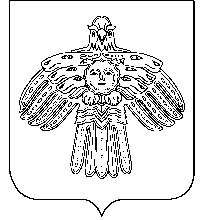                              АДМИНИСТРАЦИЯ                                                               «НИЖНИЙ ОДЕС»  КАР  ОВМÖДЧÖМИНСА       ГОРОДСКОГО  ПОСЕЛЕНИЯ  «НИЖНИЙ ОДЕС»                                                             АДМИНИСТРАЦИЯ                                                         ПОСТАНОВЛЕНИЕ                                                          ШУÖМот « 01 » декабря 2021 г.                                                                               № 295О признании утратившим силу некоторых постановлений администрации городского поселения «Нижний Одес»Руководствуясь Федеральным законом от 06.10.2003 N 131-ФЗ «Об общих принципах организации местного самоуправления в Российской Федерации», Уставом муниципального образования городского поселения «Нижний Одес» в соответствии с Федеральным законом от 31.07.2020г. № 248-ФЗ «О государственном контроле (надзоре) и муниципальном контроле в Российской Федерации, в связи с принятием решения Совета городского поселения «Нижний Одес» от 30 ноября 2021 года № IV-12 «Об утверждении Положения о муниципальном жилищном контроле на территории городского поселения «Нижний Одес», администрация городского поселения «Нижний Одес» постановляет:Признать утратившим силу постановление администрации городского поселения «Нижний Одес» от 02.07.2013г. № 169 «Об утверждении административного регламента исполнения муниципальной функции осуществления муниципального контроля за использованием содержанием и сохранностью муниципального жилищного фонда».  2. Настоящее постановление вступает в силу со дня официального опубликования.Руководитель администрации городского поселения «Нижний Одес»                                            Ю.С.Аксенов